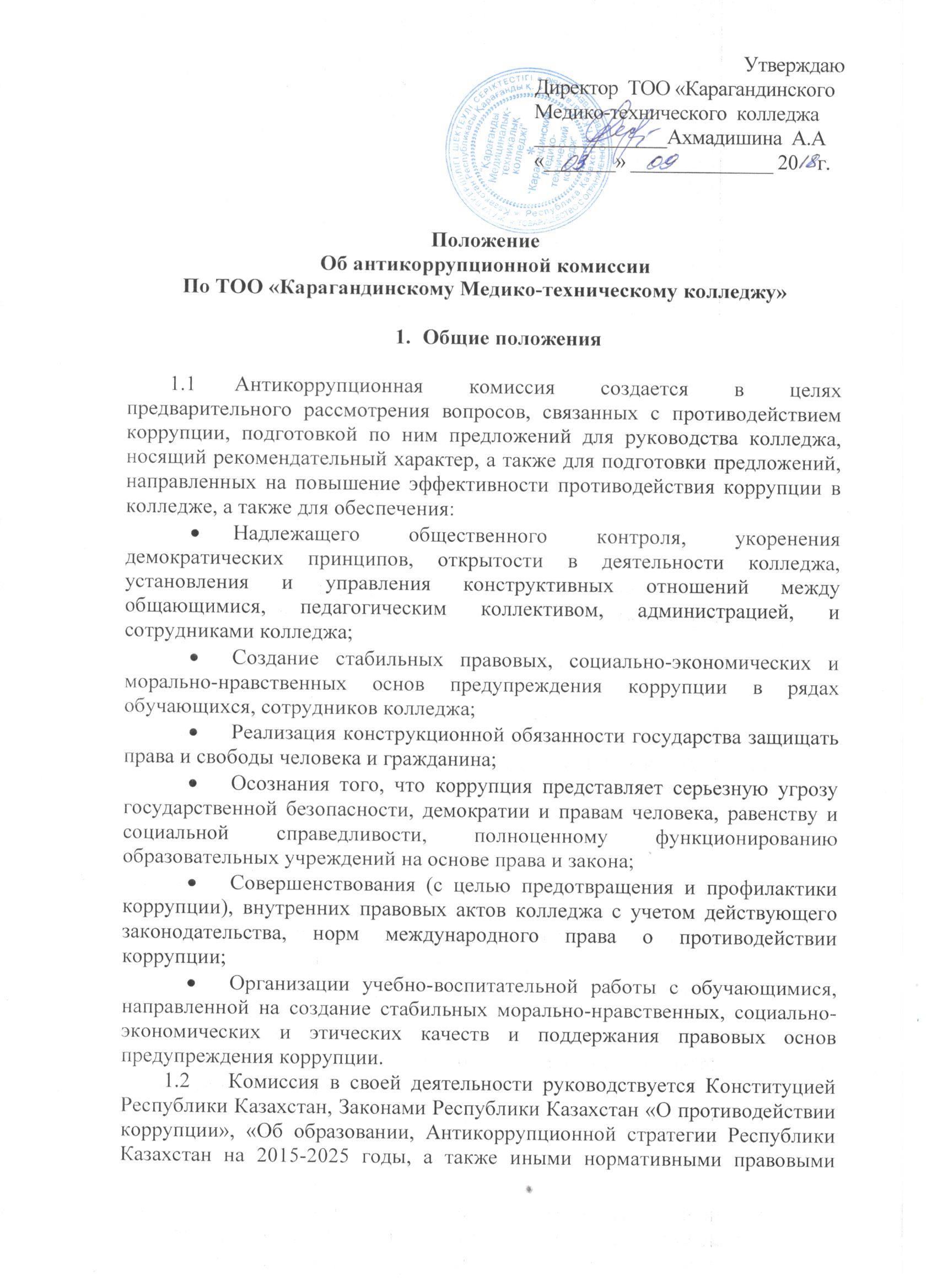 актами Республики Казахстан в сфере противодействия коррупции настоящим Положением.Комиссия является коллегиально-совещательным органом и осуществляющим свою деятельность под непосредственным руководством директора колледжа.Настоящее Положение и состав комиссии утверждается директором колледжа. В состав комиссии входят сотрудники, администрация, родители обучающихся, обучающиеся.Сфера примененияНастоящее Положение  является внутрееннм документом колледжа и определяет деятельность Комиссии по противодействию коррупции и урегулированию конфликтов интересов в колледже.Настоящее Положение является обязательным для использования в работе всех структурных подразделений колледжа.Основные направления деятельности Комиссииосновными направлениями деятельности Комиссии являются:выявление причин и условий, порождающих коррупцию в колледже;изучение причин и условий, способствующих появлению коррупции в колледже и подготовка предложений по совершенствованию правовых, экономических и организационных механизмов функционирования гимназии в целях устранения почвы для коррупции;оказание консультативной помощи субъектам антикоррупционной политики колледжа по вопросам, связанным с применением на практике общих принципов служебного поведения сотрудников, а также обучающихся;прием и проверка поступающих в Комиссию заявлений  обращений, иных сведений об участии должностных лиц и других сотрудников колледжа в коррупционной деятельности;сбор, анализ и подготовка информации для руководства колледжа о фактах коррупции и выработке рекомендаций для их устранения;создание в колледже чистого морального климата, способствующего постановке в его подразделениях качественного воспитательного и образовательного процессов.Комиссия в пределах своей компетенции вправе:3.2.1. заслушивать на своих заседаниях информацию по вопросам исполнения антикоррупционного законодательства;3.2.2. направлять правоохранительным и другим государственным органам материалы для проведения проверок и принятия других предусмотренных законодательством мер по фактам совершения коррупционных правонарушений.Компетенция Комиссиикомиссия в соответствии с направлениями деятельности:осуществляет предварительное рассмотрение заявлений, сообщений и иных документов, поступивших в Комиссию;запрашивает информацию, разъяснения по рассматриваемым вопросам от должностных лиц колледжа, и в случае необходимости приглашает их на свои заседания;принимает решения по рассмотренным входящим в ее компетенцию вопросам и выходит с предложениями и рекомендациями к руководству гимназии и руководителям структурных подразделений;контролирует исполнение, принимаемых директором колледжа решений по вопросам противодействия коррупции;решает вопросы организации деятельности Комиссии;создает рабочие группы по вопросам рассматриваемым Комиссией;взаимодействует с органами по противодействию коррупции, созданными в Республике Казахстан;привлекает к работе в Комиссии специалистов, экспертов, представителей прессы, общественных организаций и политических партий, другие организации  физические лица;осуществляет иные полномочия в соответствии с направлениями деятельности Комиссии.Порядок работы КомиссииРаботой Комиссии руководит ее председатель.Заседания Комиссии проводятся по мере необходимости, но не реже одного раза в квартал.По решению председателя Комиссии либо его заместителя могут проводиться внеочередные заседания Комиссии.Повестка дня и порядок рассмотрения вопросов на заседаниях Комиссии утверждаются председателем Комиссии.Заседания Комиссии ведет председатель Комиссии, а в его отсутствие – заместитель или секретарь Комиссии.Заседание Комиссии считается правомочным, если на нем присутствует не менее 2/3 ее членов.Решения Комиссии принимаются на его заседании простым большинством голосов от общего числа присутствующих на заседании членов Комиссии и вступают в силу после его утверждения председателем Комиссии, члены Комиссии обладают правами при принятии решений.Основанием для проведения внеочередного заседания Комиссии является информация о факте коррупции со стороны работника колледжа, полученная директором колледжа от правоохранительных, служебных или иных государственных органов, от организации, должность лиц и сведения:Полученная информация рассматривается Комиссией, если она представлена в письменном виде и содержит следующие сведения:Фамилию, имя, отчество работника и его должность;Описание факта коррупции;Данные об источнике информации.